Практическое задание I уровня «Организация работы коллектива»Задача №1Определить: потребность в материальных ресурсах на возведение наружных стен жилого здания с укладкой перемычек (используя ГЭСН). Результаты расчетов оформить в виде таблицы с использованием MS Word или MS Excel.Распечатайте документ на листе  формата А4 и сохраните его на рабочем столе. На каждом  листе укажите номер участника олимпиады.Исходные данные: Кладка стен из кирпича с заполнением пустот кладки лёгким бетоном, толщина стены 640 мм. Высота этажа 3 м. Объем наружных стен 138,23 м3. Количество перемычек 68 шт. Масса одной перемычки 200 кг.Задача №2Составить на основании выполненных расчетов задачи №1 и в соответствии с календарным графиком производства работ заявку на поставку строительных материалов на имя начальника отдела материально – технического обеспечения от имени мастера производственного участка данной организации, с указанием сроков поставки с использованием MS Word. Распечатайте документ на листе  формата А4 и сохраните его на рабочем столе. На каждом  листе укажите номер участника олимпиады.Исходные данные:Календарный график производства работ.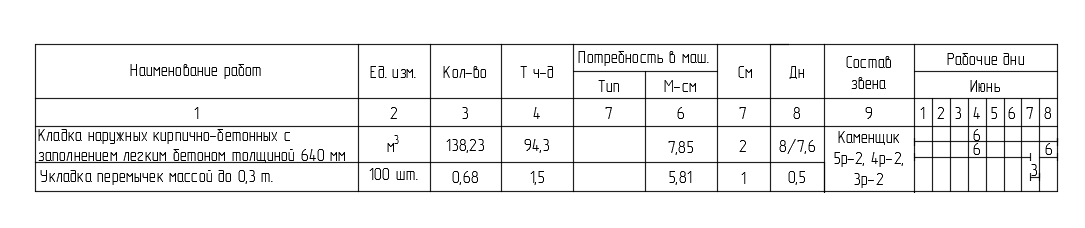 